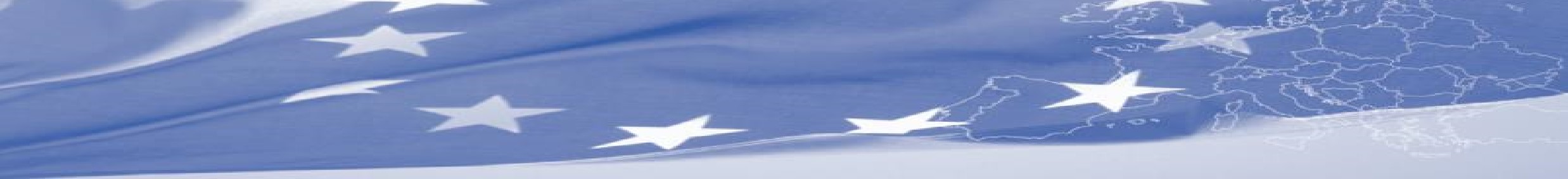 Ugovor o pružanju usluga broj: 2018/397-860EuropeAid/138745/DH/SER/BABosna i HercegovinaPodrška EU implementaciji NCTS-a u Bosni i HercegoviniSPECIFIKACIJA NACIONALNIH ZAHTJEVA ZA nctsnovembar 2020.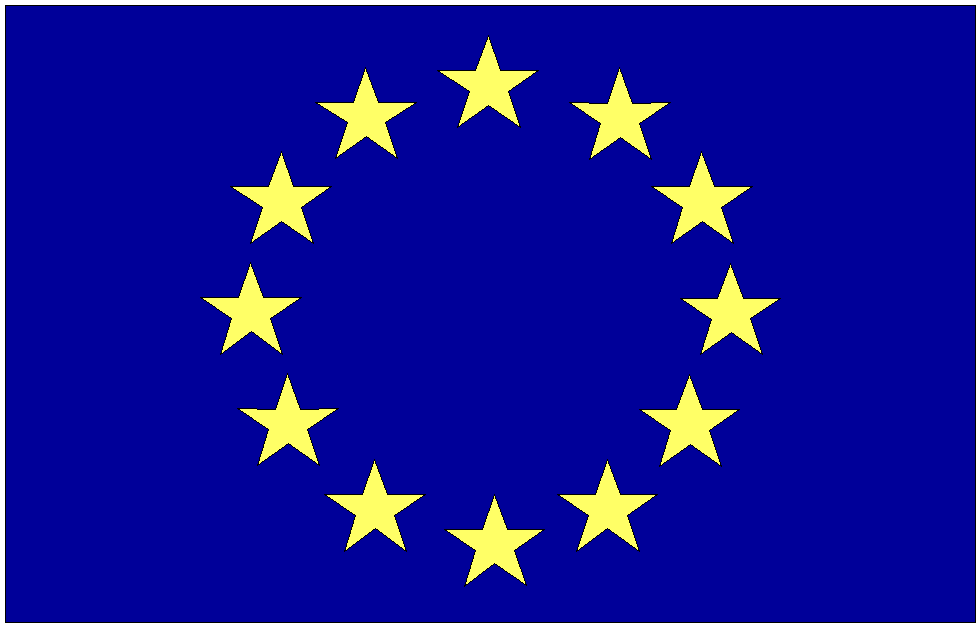 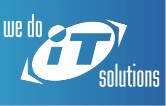 Ovaj projekat finansira Evropska unijaOvaj projekat implementira konzorcijum na čelu sa wedoIT-solutionsIstorija dokumenta	* Akcija: I = Insertuj, R = Zamijenisadržaj1	uvod	51.1	svrha	51.2	PREDMET	51.3	AKRONIMI I SKRAĆENICE	51.4	REFERENTNI DOKUMENTI	72	FUNKCIONALNI ZAHTJEVI	83	NEFUNKCIONALNI ZAHTJEVI	17uvodsvrhaSvrha dokumenta Specifikacija nacionalnih zahtjeva za NCTS je da se opišu i dokumentuju otkrića i postignuća tokom analize nacionalnih zahtjeva za projekat Podrška EU implementaciji NCTS-a u Bosni i Hercegovini (NCTS BiH). PREDMETOvaj izveštaj rezimira rezultate rada konsultanta tokom faze analize i strukturiran je na sljedeći način: Poglavlje 1 Uvod: pruža rezime dokumenta „Specifikacija nacionalnih zahtjeva za NCTS”, njegovu svrhu, predmet, itd.;Poglavlje 2 Funkcionalni zahtjevi: opisuje zahtjeve koji su specifični za BiH;Poglavlje 3 Nefunkcionalni zahtjevi: opisuje tehničke kriterijume i rješenja specifična za BiH;AKRONIMI I SKRAĆENICETabela 1: Akronimi i skraćeniceREFERENTNI DOKUMENTITabela 2: Referentni dokumenti`FUNKCIONALNI ZAHTJEVINovi kompjuterizovani provozni sistem (NCTS F5) će se zasnivati na Funkcionalnoj specifikaciji sistema provoza - Functional Transit System Specification (FTSS v4.2) i Detaljnom dizajnu nacionalne aplikacije za provoz - Detailed Design National Transit Application (DDNTA v5.13.01) bez bilo kakvog odstupanja od zahtjeva iz Zajedničkog domena. Navedena specifikacija pokriva sve funkcionalnosti koje su potrebne na CTC nivou, funkcionalnosti osnovnog poslovanja, funkcionalnosti sistema upravljanja garancijama, komunikaciju sa sistemom upravljanja rizicima i funkcionalnostima potrage i naplate. Trenutna verzija operativnog NCTS-a na nivou CTC-a će biti zamijenjena verzijom NCTS F5 najkasnije do 1. decembra 2023.Osim zahtjeva iz Zajedničkog domena koji su opisani u DDNTA, opisani su i zahtjevi iz vanjskog domena. Međutim, za vanjski domen specifikacija dozvoljava nivo fleksibilnosti i mogućnost dodavanja ili reorganizacije opsega funkcionalnosti. FR001 – Struktura Lokalnog referentnog broja (LRN) se definiše kao jedinstveni identifikator  i obrazac koji se provjerava u trenutku validacije podnesene deklaracije. Potrebno je dodati određeni uslov. Obrazac treba da sadrži JIB i jedinstveni identifikator deklaracije iz perspektive privrednog subjekta: YYBAXXXXXXXXXXXXNNNNNN, gdje je:YY – godina deklaracijeBA – šifra zemlje, BiH 12X – 12 cifara JIB-a (TIN)6N – 6 alfanumeričkih znakova za jedinstveni broj deklaracije u sistemu privrednog subjekta.FR002 – U skladu sa zakonodavstvom  (član 133. OPZCP), privrednik može podnijeti prethodno podnesenu (pre-lodged) deklaraciju korištenjem šifre D za atribut Dodatna vrsta deklaracije u Grupi podataka radnje provoza. Za podnošenje prethodno podnesene deklaracije nema potrebe za prethodnim odobrenjem od strane carinskih organa. Deklaracija će biti u statusu „prethodno podnesena“ i čekaće carinsko prihvatanje određeni vremenski period (30 dana po zakonu) i nakon toga,  ako još uvijek nije prihvaćena, treba biti automatski odbijena i poruka IE056 treba biti poslana privredniku. Da bi se ispunio ovaj zahtjev potreban je tajmer. U svrhu informisanja, određena poruka o grešci će biti definisana kao razlog odbacivanja, na primjer: „Deklaracija je odbačena zbog prekoračenja roka podnošenja robe”.Isti tajmer od 30 dana se treba koristiti za odbijanje svih ostalih deklaracija koje su podnesene u normalnoj proceduri i nalaze se u statusu“Podnesena”. Ukoliko deklaracije nisu prihvaćene u roku od 30 dana,  takođe se trebaju odbaciti i poruka IE056 treba biti poslana privredniku.FR003 – Analiza rizika vrši se nakon podnošenja deklaracije na otpremnom carinskom uredu i dostavlja se carinskom službeniku nakon prihvatanja. Odmah nakon slanja poruke IE928 privredniku, koja potvrđuje da je deklaracija formalno validna, NCTS će generisati MRN i modul za rizik će biti obaviješten o dodijeljenom MRN broju. Svaka promjena deklaracije, zbog izmjene, odluke o kontroli ili rezultata kontrole, mora se dostaviti modulu rizika, kao odluka o puštanju/nepuštanju u provoz. Način komunikacije treba da koristi sve informacije sa deklaracije, koju je privredni subjekat dostavio putem IE015 i sljedeće poruke u skladu sa postupkom: IE013 prilikom izmjene, IE060 kada je donijeta odluka, IE017 sa rezultatima kontrole, IE029 kada se roba pusti u provoz.FR004 -  Analiza rizika se vrši nakon prijema AAR (IE001) u odredišnom carinskom uredu, ili  nakon zaprimanja AAR odgovora (IE003) na zahtjev. Nakon prijave o dolasku ili obavještenja o dolasku i prilikom evidentiranja rezultata istovara i kontrole. Modul za rizik treba biti obaviješten o rezultatima kontrole u carinskom odredišnom uredu. Analiza rizika treba takođe da uključi poruku IE181 ako je primljena nakon IE001 ili IE003.FR005 – Analiza rizika vrši se u tranzitnom carinskom uredu nakon zaprimanja IE050 ili zaprimanja IE115 na zahtjev. Analiza rizika vrši se u carinskom uredu Izlaz radi provoza nakon zaprimanja IE060 ili zaprimanja IE165 na zahtjev Analiza rizika se obavještava o prijelazu granice putem IE118. Analiza rizika treba takođe da uključi poruku IE181 ako je primljena nakon IE050, IE115, IE160 ili IE165.Analiza rizika treba biti obaviještena o registovanju odluke o prelasku granice  IE118 ili IE168FR006 – Kod pojednostavljenog postupka, deklaracija se prihvata nakon podnošenja, a tajmer se pokreće. Trajanje tajmera i drugi parametri se zaprimaju iz Sistema za upravljanje identifikacijom i ovlaštenjima, zajedno sa referentnim brojem carinskog ureda, vremenskim periodom i vrstom procedure. FR007 – Za pojednostavljeni postupak, lokacija robe se treba identifikovati korištenjem šifre  B (ovlašteno mjesto) za podatak Vrsta lokacije i šifre Y (broj ovlaštenja) za podatak Označivač identifikacije. Ovlašteni pošiljalac ili ovlašteni primalac treba unijeti broj ovlaštenja predmetne lokacije tj. skladišta gdje roba može biti pregledana. U slučaju da se ovlaštenje odnosi na više od jedne lokacije, broj opvlaštenja treba biti kompletiran jedinstvenim označivačem za predmetnu lokaciju.FR008 – Izmjena deklaracije može biti moguća nakon prihvatanja do puštanja robe, ali ne ako je deklaracija u statusu Pod kontrolom. Izmjena je moguća samo za određene podatke unutar sljedećih grupa podataka u deklaraciji: Vrsta prevoznog sredstva pri odlasku Zemlja kretanja pošiljkeVrsta prijevoznog sredstva koje prelazi granicu, Mjesto utovaraMjesto istovaraPopratna dokumentacijaPrevozna dokumentacijaDodatne referenceDodatne informacijeZahtjev za izmjenu treba biti odbijen ako je deklaracija u statusu „Pod kontrolom“.  Kada je deklaracija u stausu „Garancija pod izmjenom“ i privredni subjekat dobije poruku  IE055 moguće je izmjeniti samo podatke garancije. Ovo je status kada registracija garancije nije prošla zbog nedovoljnog iznosa. Vrijeme za izmjenu garancije treba se postaviti kao parametar tajmera (in ex. 180 min). Ako tajmer istekne i podaci garancije nisu izmjenjeni, deklaracija ide u status „Nije puštena u provoz“.FR009 – Dokumenti PPD (TAD) i PPSI (TSAD) će biti generisani u svim jezičkim verzijama, korištenjem obrasca iz Odluke o primjeni Zakona o carinskoj politici. Za pojednostavljeni postupak, dokument se dostavlja privrednom subjektu u PDF formatu. Privrednici takođe mogu razviti funkcionalnost da štampaju PPD ili PPSI iz njihovog sistema nakon primanja poruke IE029 da je roba puštena u provoz.FR010 – Funkcionalnost potrage i naplate na nacionalnom nivou mora biti usklađena sa  DDNTA bez odstupanja. Donijeta je odluka da će biti jedno Centralno nadležno tijelo za potragu i naplatu u kancelariji u Banjaluci. Svi eksterni zahtjevi za potragu/naplatu će se moći predavati samo u ovoj kancelariji. FR011 – Korisnik mora biti u mogućnosti da preuzme izvještaj o statusu i istoriji kretanja. Korisnik mora biti u mogućnosti da dobije izvještaj o kretanju zasnovan na MRN ili LRN broju. Ovaj izvještaj treba da sadrži: promjenu statusa, vremensku oznaku akcije, korisnički ID (u slučaju automatskog djelovanja sistema, treba biti timerID). FR012 – Rezultati analize rizika se predstavljaju carinskom službeniku i on procesuira svaki od njih, dodijeljujući odgovarajuću akciju. Carinski službenik će biti u mogućnosti dodati vlastitu akciju (preskočite kontrolu, kontrola papira, kontrola robe, rendgenska kontrola…). Sve radnje izvršene od strane službenika će biti registrovane u sistemu i dostupne za reviziju.  U slučaju „preskakanja kontroleˮ, uprkos činjenici da je rezultat kontrole „kontrolisatiˮ, carinski službenik je obavezan da obrazloži svoju odluku u rubrici u obliku slobodnog teksta, kao komentar. FR013 – Potrebno je uključiti funkcionalnost digitalnog potpisa u sistem. Mora se pripremiti privremeno rješenje, samo za svrhu testiranja, kako bi privrednici mogli koristiti sistem i podnijeti deklaraciju bez digitalnog potpisa. Prema tome, mora biti moguće uključivanje i isključivanje digitalnog potpisa u sistemu. FR014 – u provoznoj deklaraciji ne smije biti moguće da se isti ured provoza i/ili ured izlaza za provoz bude deklarisan više od jednom. Da bi se ovo spriječilo u sistemu, treba se primjeniti nacionalno pravilo N0001, sa sljedećim opisom:N0001 tehnički opis:            Tehnički opis:IF /*/CustomsOfficeOfTransitDeclared and-or /*/CustomsOfficeOfExitForTransitDeclared are PRESENT THEN all /*/CustomsOfficeOfTransitDeclared and/or /*/CustomsOfficeOfExitForTransitDeclared should have the different valueFunkcionalni opis:IF <CUSTOMS OFFICE OF TRANSIT (DECLARED)> and/or <CUSTOMS OFFICE OF EXIT FOR TRANSIT (DECLARED)> are PRESENT THEN all <CUSTOMS OFFICE OF TRANSIT (DECLARED)> and/or <CUSTOMS OFFICE OF EXIT FOR TRANSIT (DECLARED)> should have the different valueFR015 – u provoznoj deklaraciji podatak Security ( Sigurnost ), koji se nalazi u data grupi Tranzitna operacija, mora uvijek imati vrijednost ‘0’. Da bi se ovo kontrolisalo u sistemu, treba se primjeniti nacionalno pravilo N0002, sa sljedećim opisom:N0002 tehnički opis:	Tehnički opis: /*/TransitOperation/security must be EQUAL to ‘0’Funkcionalni opis:<TRANSIT OPERATION.Security> must be EQUALS to ‘0’FR016 – u provoznoj deklaraciji podatak ReducedDatasetIndicator ( Indikator smanjenog skupa podataka ), koji se nalazi u data grupi Tranzitna operacija,  mora uvijek imati vrijednost ‘0’. Da bi se ovo kontrolisalo u sistemu, treba se primjeniti nacionalno pravilo N0003, sa sljedećim opisom:N0003 tehnički opis:	Tehnički opis: /*/TransitOperation/reducedDatasetIndicator must be EQUAL to ‘0’Funkcionalni opis:<TRANSIT OPERATION.ReducedDatasetIndicator > must be EQUAL to ‘0’FR017 – u provoznoj deklaraciji podatak SpecificCircumstanceIndicator ( Indikator specifičnih okolnosti ), koji se nalazi u data grupi Tranzitna operacija, se ne koristi i ne smije biti unešen. Da bi se ovo kontrolisalo u sistemu, treba se primjeniti nacionalno pravilo N0004, sa sljedećim opisom:N0004 tehnički opis:	Tehnički opis: /*/TransitOperation/specificCircumstanceIndicator must not be PRESENTFunkcionalni opis:<TRANSIT OPERATION.SpecificCircumstanceIndicator > must not be PRESENTFR018 – u provoznoj deklaraciji podatak CommunicationLanguageAtDeparture ( Jezik za komunikaciju na polazištu ), koji se nalazi u data grupi Tranzitna operacija, se ne koristi i ne smije biti unešen. Da bi se ovo kontrolisalo u sistemu, treba se primjeniti nacionalno pravilo N0005, sa sljedećim opisom:N0005 tehnički opis:	Tehnički opis: /*/TransitOperation/communicationLanguageAtDeparture must not be PRESENTFunkcionalni opis:<TRANSIT OPERATION.CommunicationLanguageAtDeparture> must not be PRESENTFR019 – u provoznoj deklaraciji data grupa CustomsOfficeOfTransitDeclared ( Najavljenа tranzitnа carinskа kancelarijа ), se ne koristi i ne smije biti unešena. Da bi se ovo kontrolisalo u sistemu, treba se primjeniti nacionalno pravilo N0006, sa sljedećim opisom:N0006 tehnički opis:	Tehnički opis: /*/CustomsOfficeOfTransitDeclared must not be PRESENTFunkcionalni opis:<CUSTOMS OFFICE OF TRANSIT DECLARED > must not be PRESENTFR020 – u provoznoj deklaraciji data grupa CustomsOfficeOfExitForTransitDeclared (Najavljenа carinskа kancelarijа za izlaz iz tranzita ) se ne koristi i ne smije biti unešena. Da bi se ovo kontrolisalo u sistemu, treba se primjeniti nacionalno pravilo N0007, sa sljedećim opisom:N0007 tehnički opis:	Tehnički opis: /*/ CustomsOfficeOfExitForTransitDeclared must not be PRESENTFunkcionalni opis:<CUSTOMS OFFICE OF EXIT FOR TRANSIT DECLARED > must not be PRESENTFR021 – u provoznoj deklaraciji data grupa Carrier ( Prevoznik ), koja se nalazi u data grupi Pošiljka, se ne koristi i ne smije biti unešena. Da bi se ovo kontrolisalo u sistemu, treba se primjeniti nacionalno pravilo N0008, sa sljedećim opisom:N0008 tehnički opis:	Tehnički opis: /*/Consignment/Carrier must not be PRESENTFunkcionalni opis:<CONSIGNMENT - CARRIER > must not be PRESENTFR022 – u provoznoj deklaraciji podatak CustomsOfficeAtBorderReferenceNumber (Referentni broj carinske kancelarije na granici ), koji se nalazi u data grupi Aktivno prevozno sredstvo na granici, mora uvijek imati vrijednost ReferenceNumber iz data grupe CustomsOfficeOfDestinationDeclered. Da bi se ovo kontrolisalo u sistemu, treba se primjeniti nacionalno pravilo N0009, sa sljedećim opisom:N0009 tehnički opis:	Tehnički opis: /*/Consignment/ActiveBorderTransportMeans/customsOfficeAtBorderReferenceNu-mber must not be EQUAL to /*/CustomsOfficeOfDestinationDeclered/referenceNumberFunkcionalni opis:<CONSIGNMENT - ACTIVE BORDER TRANSPORT MEANS.CustomsOfficeAtBorderReferenceNumber> must be EQUAL to <CUSTOMS OFFICE OF DESTINATION DECLARED.ReferenceNumber>FR023 – u provoznoj deklaraciji podatak CusCode ( CUS kod ), koji se nazi u data grupi Roba, se ne koristi i ne smije biti unešen. Da bi se ovo kontrolisalo u sistemu, treba se primjeniti nacionalno pravilo N0011, sa sljedećim opisom:N0011 tehnički opis:	Tehnički opis: /*/Consignment/HouseConsignment/ConsignmentItem/Commodity/cusCode must not be PRESENTFunkcionalni opis:<CONSIGNMENT – HOUSE CONSIGNMENT – CONSIGNMENT ITEM – COMMODITY.CusCode> must not be PRESENTFR024 – u provoznoj deklaraciji data grupa DangerousGoods ( Opasna roba ), koja se nalazi u data gupi Roba, se ne koristi i ne smije biti unešena. Da bi se ovo kontrolisalo u sistemu, treba se primjeniti nacionalno pravilo N0012, sa sljedećim opisom:N0012 tehnički opis:	Tehnički opis: /*/Consignment/HouseConsignment/ConsignmentItem/Commodity/DangerousGoods must not be PRESENTFunkcionalni opis:<CONSIGNMENT – HOUSE CONSIGNMENT – CONSIGNMENT ITEM COMMODITY.CusCode> must not be PRESENTFR025 – u provoznoj deklaraciji podatak AmountToBeCovered ( Iznos koji treba pokriti ), koji se nalazi u data grupi Referentni podaci o osiguranju, se koristi i mora biti unešen. Da bi se ovo kontrolisalo u sistemu, treba se primjeniti nacionalno pravilo N0013, sa sljedećim opisom:N0013 tehnički opis:	Tehnički opis: /*/Guarantee/GuaranteeReference/amountToBeCovered must be PRESENTFunkcionalni opis:<GUARANTEE.GUARANTEE REFERENCE.AmountToBeCovered> must be PRESENTFR026 – u provoznoj deklaraciji podatak TIRCarnetNumber ( Broj TIR karneta ), koji se nalazi u data grupi Tranzitna operacija, se ne koristi i ne smije biti unešen. Da bi se ovo kontrolisalo u sistemu, treba se primjeniti nacionalno pravilo N0014, sa sljedećim opisom:N0014 tehnički opis:	Tehnički opis: /*/TransitOperation/TIRCarnetNumber must not be PRESENTFunkcionalni opis:<TRANSIT OPERATION.TIRCarnerNumber> must not be PRESENTFR027 – u provoznoj deklaraciji podatak TIRHolderIdentificationNumber ( Identifikacioni broj nosioca (TIR) ), koji se nalazi u data grupi Korisnik postupka, se ne koristi i ne smije biti unešen. Da bi se ovo kontrolisalo u sistemu, treba se primjeniti nacionalno pravilo N0015, sa sljedećim opisom:N0015 tehnički opis:	Tehnički opis: /*/HolderOfTheTransitProcedure/TIRHolderIdentificationNumber must not be PRESENTFunkcionalni opis:<HOLDER OF THE TRANSIT PROCEDURE.TIRHolderIdentificationNumber>  must not be PRESENTFR028 – u provoznoj deklaraciji podatak CountryOfDispatch ( Država otpreme ), koji se nalazi u data grupi Pošiljka, se ne koristi i ne smije biti unešen. Da bi se ovo kontrolisalo u sistemu, treba se primjeniti nacionalno pravilo N0016, sa sljedećim opisom:N0016 tehnički opis:	Tehnički opis: /*/Consignment/countryOfDispatch must not be PRESENTFunkcionalni opis:< CONSIGNMENT.CountryOfDispatch > must not be PRESENTFR029 – u provoznoj deklaraciji podatak CountryOfDispatch ( Država otpreme ), koji se nalazi u data grupi Kućna pošiljka, se ne koristi i ne smije biti unešen. Da bi se ovo kontrolisalo u sistemu, treba se primjeniti nacionalno pravilo N0017, sa sljedećim opisom:N0017 tehnički opis:	Tehnički opis: /*/Consignment/HouseConsignment/countryOfDispatch must not be PRESENTFunkcionalni opis:<CONSIGNMENT – HOUSE CONSIGNMENT.CountryOfDispatch > must not be PRESENTFR030 – u provoznoj deklaraciji podatak CountryOfDispatch ( Država otpreme ), koji se nalazi u data grupi Lista stavki pošiljke, se ne koristi i ne smije biti unešen. Da bi se ovo kontrolisalo u sistemu, treba se primjeniti nacionalno pravilo N0018, sa sljedećim opisom:N0018 tehnički opis:	Tehnički opis: /*/Consignment/HouseConsignment/ConsignmentItem/countryOfDispatch must not be PRESENTFunkcionalni opis:<CONSIGNMENT – HOUSE CONSIGNMENT – CONSIGNMENT ITEM .CountryOfDispatch > must not be PRESENTFR031 – u provoznoj deklaraciji podatak ConveyanceReferenceNumber ( Referentni broj prevoza ), koji se nalazi u data grupi Aktivno prevozno sredstvo na granici, se ne koristi i ne smije biti unešen. Da bi se ovo kontrolisalo u sistemu, treba se primjeniti nacionalno pravilo N0019, sa sljedećim opisom:N0019 tehnički opis:	Tehnički opis: /*/Consignment/ActiveBorderTransportMeans/conveyanceReferenceNumber must not be PRESENTFunkcionalni opis:<CONSIGNMENT - ACTIVE BORDER TRANSPORT MEANS.ConveyanceReferenceNumber > must not be PRESENTFR032 – u provoznoj deklaraciji podatak Country ( Država ), koja se nalazi u data grupi Lista država na ruti pošiljke, mora uvijek imati vrijednost ‘BA’. Da bi se ovo kontrolisalo u sistemu, treba se primjeniti nacionalno pravilo N0020, sa sljedećim opisom:N0020 tehnički opis:	Tehnički opis: /*/ Consignment/CountryOfRoutingOfConsignment/country must be EQUAL to ‘BA’Funkcionalni opis:< CONSIGNMENT – COUNTRY OF ROUTING OF CONSIGNMENT.Country > must be EQUAL to ‘BA’FR033 – u provoznoj deklaraciji podatak PreviousDocument ( Prethodni dokument ), koji se nalazu u data grupi Kućna pošiljka, se ne koristi i ne smije biti unešen. Da bi se ovo kontrolisalo u sistemu, treba se primjeniti nacionalno pravilo N0021, sa sljedećim opisom:N0021 tehnički opis:	Tehnički opis: /*/ Consignment/HouseConsignment/PreviousDocument must not be  PRESENTFunkcionalni opis:<CONSIGNMENT – HOUSE CONSIGNMENT – PREVIOUS DOCUMENT > must not be PRESENTNAPOMENA:Nacionalna pravila i uslovi se koriste dok se NCTS sistem koristi na nacionalnmm nivou. Prilikom prelaska na korišćenje NCTS Sistema na nivou Konvencije sve nacionalne rulove treba revidirati. NEFUNKCIONALNI ZAHTJEVINR001 – Sistem mora biti u stanju obraditi 100 tranzitnih deklaracija po satu i 20 poruka u minuti.NR002 –Korisnik mora biti u mogućnosti da obrađuje samo one deklaracije koje su dodijeljene njegovom carinskom uredu. Za ostale deklaracije treba uspostaviti pristup samo za čitanje.NR003 – Sistem ne smije dozvoliti da više od jednog korisnika obrađuje jednu deklaraciju u istom trenutku.NR004 – Sistem mora biti u mogućnosti da ponovo pošalje poruku prema CCN/CSI ili drugim eksternim sistemima (Garancija, Rizik) na zahtjev.NR005 – Help desk/ovlašteni korisnik će biti u mogućnosti da verifikuje poruku o grešci i da ispravno reaguje popravljanjem poruke i/ili deklaracije. NCTS sistem će omogućiti korisniku help desk-a jednostavni uređivač teksta, kako bi modifikovao xml fajl i ponovo ga poslao.NR006 - Help desk/ovlašteni korisnik će biti u mogućnosti da prati sve promjene na deklaraciji (status, sadržaj, radnje koje obavlja carinski službenik, vremensku oznaku).VERZIJADATUMOPISAKCIJASTRANA0.124.02.2020.Izrada dokumentaI151.002.11.2020Dostavljeno na pregledR112.03.023.11.202023.02.2022Dostavljeno na prihvatanje nakon komentara UINOIzvršene izmjene nacionalnih pravila na zahtjev UINORI11183.125.03.2022Izvršene izmjene nacionalnih pravila na zahtjev UINOR173.219.05.2022Izvršene izmjene nacionalnih pravila na zahtjev UINOI14AkronimOpisAEO (OPS)Ovlašteni privredni subjekat AWAplikacija ASYCUDA WorldBiH NCTSProjekat „Podrška EU primjeni NCTS-a u BiH“  CCNZajednička komunikaciona mreža: mreža sastavljena od međusobno povezane specijalizovane opreme (CCN Gateways) koja koristi medjunarodnog provajdera Specijalizovane mreže za dijeljenje podataka (VAN)CCN/CSIZajednička komunikaciona mreža / zajednički sistemski interfejsCCN/TCZajednička komunikaciona mreža / Tehnički centarCOLLista carinskih ureda: lista NCTS carinskih ureda iz svih zemalja članicaCPLZakon o carinskoj politiciCSCentralne uslugeCSIZajednički sistemski interfejs: programski interfejs dostupan svim klijentima za povezivanje na CCN Gateway koji pruža CCN usluge programerima. CTCKonvencija o zajedničkom provozu CTSCentralno testno mjestoDG DIGITGlavna uprava za informatikuDG TAXUDGlavna uprava za oporezivanje i carinsku unijuECEvropska zajednicaEDIRazmjena elektronskih podatakaEDIFACTElektronska razmjena podataka za uprave, trgovinu i prevozCTCsZemlje zajedničkog provozaEORIRegistracija i identifikacija privrednih subjekata ESBPoslovna sabirnicaEUEvropska unijaFATFabrički test prihvatanjaIAMUpravljanje identifikacijom i ovlaštenjima ICTInformacione i komunikacione tehnologijeIISStrategija interoperabilnosti i intekonektivitetaITInformacione tehnologije ITA (UINO)Uprava za indirektno/neizravno oporezivanjeITSMUpravljanje uslugama informacionih tehnologijaKEKljučni stručnjakKPIKljučni pokazatelji uspješnostiMISSistem za upravljanje informacijamaMRNReferentni broj kretanjaNCTSNovi kompjuterizovanis sistem provozaNHDNacionalna služba za pomoć korisnicima (help desk)NPPNacionalni projektni planNTANacionalna aplikacija za provozOoEnqUred za potrage i naplateOoGuaUred za garancijePIPPlan implementacije projekta PQPPlan kvaliteta projektaQAObezbjeđivanje kvalitetaRDReferentni podaciSAD (JCI)Jedinstveni carinski dokument SC (UO)Upravni odbor SEEDSistemska elektronska razmjena podatakaSEMSSistem za razmjenu poruka u jugoistočnoj Evropi SfAPoslato na prihvatanjeSfRPoslato na pregledSTE (NKE)Kratkoročni stručnjaciSTTAStandardna testna aplikacija za provozTEMPOTAXUD online upravljanje projektimaTTATestna aplikacija za provozRef. br.NazivPorijekloDatum[RD1]Projektni zadatak Uprava za indirektno/neizravno oporezivanje24.11.2017.[RD2]PonudaKonzorcijum vođen od strane wedoIT-solutions19.02.2018.[RD3]Početni izvještajKonzorcijum vođen od strane wedoIT-solutions31.10.2018.